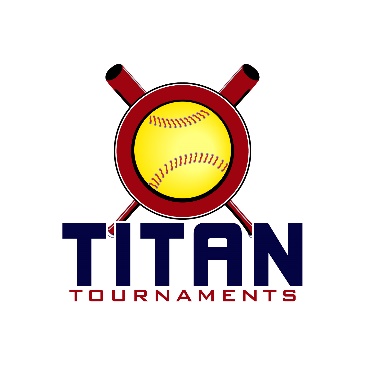 	Thanks for playing ball with Titan Tournaments!	
West Jackson Park – 374 Cabin Drive, Hoschton, GALamar Murphy Park – 180 I.W. Davis Rd, Jefferson, GAWinder Lions Club – 346 East Broad St, Winder, GA*See Game Tables Below For Park Assignments**Team Entry - $415 – All-Inclusive and covers spectator admission*

Sanction $35 if unpaid in 2020

Format: 2 seeding games + single elimination bracket play*Format Altered To Meet Park Guidelines With Extra Time Between Games*Parks open at 6:45 AM*Titan Return To Play Guidelines And Social Distancing To Be Observed By All*Roster and Waiver Forms must be submitted to the onsite director upon arrival and birth certificates must be available on site in each head coach’s folder.Please check out the How much does my team owe document posting at 10pm Thursday.Run rule is 12 after 3, 10 after 4, 8 after 5. Games are 7 innings if time permits.Pitching rule changes for 2020 – 1. The pitcher’s pivot foot shall maintain contact with the pitcher’s plate until the forward step. Note: a pitcher may now take a step back with the non-pivot foot prior, during, or after the hands are brought together. 
2. Illegal Pitch – Is a ball on the batter. Note: Runners will no longer be advanced one base without liability to be put out.The on deck circle is on your dugout side. If you are uncomfortable with your player being that close to the batter, you may have them warm up further down the dugout, but they must remain on your dugout side.
Headfirst slides are allowed, faking a bunt and pulling back to swing is allowed.Runners must make an attempt to avoid contact, but do not have to slide.
Warm Up Pitches – 5 pitches between innings or 1 minute, whichever comes first.Coaches – one defensive coach is allowed to sit on a bucket or stand directly outside of the dugout for the purpose of calling pitches. Two offensive coaches are allowed, one at third base, one at first base.
Offensive: One offensive timeout is allowed per inning.
Defensive: Three defensive timeouts are allowed during a seven inning game. On the fourth and each additional defensive timeout, the pitcher must be removed from the pitching position for the duration of the game. In the event of extra innings, one defensive timeout per inning is allowed.
An ejection will result in removal from the current game, and an additional one game suspension. Flagrant violations are subject to further suspension at the discretion of the onsite director.*16U/18U Seeding Game & Bracket Play Schedule – Winder Lions Club Field 2*Games are 75 minutes finish the inning*Please be prepared to play at least 15 minutes prior to your scheduled start times**10U “B” Winder Lions Club – Fields 1 & 3*Games are 75 minutes finish the inning*Please be prepared to play at least 15 minutes prior to your scheduled start times**12U Seeding Game & Bracket Play Schedule – West Jackson Park*Games are 75 minutes finish the inning*Please be prepared to play at least 15 minutes prior to your scheduled start times*12U Brackets*10U “C” & 14U Seeding Game & Bracket Play Schedule – Lamar Murphy Park*Games are 75 minutes finish the inning*Please be prepared to play at least 15 minutes prior to your scheduled start times*10U “C” & 14U BracketsGame TimeFieldGroupTeamScoreTeam8:00116U/18UGA Classics – Ivey0-6GA Ignite – Fowler9:35116U/18UGA Classics – Ivey9-1Atlanta Flames HS11:10116U/18UGA Ignite – Fowler8-6Nitro Fastpitch12:45116U/18UAtlanta Flames HS4-4Venom Elite2:20116U/18UNitro Fastpitch3-15Venom Elite3:551Bracket Game 14 Seed
Atlanta Flames HS1-35 Seed
Nitro Fastpitch5:301Bracket Game 22 Seed
Venom Elite5-23 Seed
GA Classics - Ivey7:051Bracket Game 31 SeedGA Ignite 3-4Winner of Game 1
Nitro Fastpitch8:40
Championship1Bracket Game 4Winner of Game 2
Venom Elite7-10Winner of Game 3
Nitro FastpitchGame TimeFieldGroupTeamScoreTeam8:002TitanGeorgia Battle1-9Buford 09 Cook9:352TitanGeorgia Battle0-8AP Gold 0911:102TitanBuford 09 Cook11-0Georgia Impact 201012:452TitanAP Gold 097-0East Cobb Edge 092:202TitanGeorgia Impact 20107-3East Cobb Edge 098:003SpartanDacula Select 0914-6Walton Scrappers 099:353SpartanDacula Select 093-8Alpharetta Fire 0911:103SpartanWalton Scrappers 094-8GA Power 0912:453SpartanAlpharetta Fire 094-5GA Scorcherz 2K92:203SpartanGA Power 0915-1GA Scorcherz 2K95:302Gold Game 1Titan 1 SeedAP Gold 096-0Spartan 2 Seed
Alpharetta Fire 097:052Gold Game 2Spartan 1 Seed
GA Power 094-2Titan 2 SeedBuford Cook 098:40
Championship2Gold Game 3Winner of Game 1
AP Gold 0912-0Winner Game 2
GA Power 093:552Silver Game 1Titan 4 Seed
EC Edge 0911-1Spartan 5 SeedWalton Scrappers 093:553Silver Game 2Spartan 4 Seed
Dacula Select 095-1Titan 5 Seed
GA Battle5:303Silver Game 3Spartan 3 Seed
GA Scorcherz 2K92-3Winner of Game 1
EC Edge 097:053Silver Game 4Titan 3 Seed
GA Impact 20100-4Winner of Game 2
Dacula Select 098:40
Championship3Silver Game 5Winner of Game 3
EC Edge 0911-4Winner of Game 4
GA SelectGame TimeFieldGroupTeamScoreTeam8:001B TitanBE 079-1Lady Falcons8:002B TitanQAB Prime8-6 GA Shock 089:451B SpartanAtlanta Flames 084-8GA Classics 079:452B Spartan08 Diamond Dawgs4-6GA Classics – Buffington11:301B TitanBE 076-12GA Shock 0811:302B TitanQAB Prime8-9Lady Falcons1:151B SpartanAtlanta Flames 087-10GA Classics – Buffington1:152B Spartan08 Diamond Dawgs0-10GA Classics 078:003C TitanGeorgia Venom7-6Diamond Dawgs Oconee8:004C TitanGA Classics 085-3GA Battle9:453C SpartanCrossfire 5-4Georgia Prime 08 PG9:454C SpartanNext Level Eagles1-8BE 08 Johnson11:303C TitanGeorgia Venom13-2GA Battle11:304C TitanGA Classics 082-10Diamond Dawgs Oconee1:153C SpartanCrossfire4-7BE 08 Johnson1:154C SpartanNext Level Eagles4-11Georgia Prime 08 PG3:001B Bracket Game 1Titan 1 SeedBE 074-3Spartan 4 SeedATL Flames3:002B Bracket Game 2Spartan 2 SeedGA Classics Buff8-4Titan 3 SeedQAB Prime4:451B Bracket Game 3Spartan 1 SeedGA Classics 073-4Titan 4 SeedLady Falcons 4:452B Bracket Game 4Titan 2 SeedGA Shock 088-9Spartan 3 SeedDiamond Dawgs 086:301B Bracket Game 5Winner of Game 1
BE 0710-3Winner of Game 2
GA Classics Buff6:302B Bracket Game 6Winner of Game 3
Lady Falcons3-1Winner of Game 4
Diamond Dawgs 088:15
Championship1B Bracket Game 7Winner of Game 5
BE 073-2Winner of Game 6
Lady Falcons3:003C Bracket Game 1Titan 1 SeedGA Venom 4-0Spartan 4 SeedNext Level Eagles 3:004C Bracket Game 2Spartan 2 SeedGA Prime 08 PG3-1Titan 3 SeedGA Classics 084:453C Bracket Game 3Spartan 1 SeedBE 084-2Titan 4 SeedGA Battle4:454C Bracket Game 4Titan 2 SeedDiamond Dawgs OC0-7Spartan 3 SeedCrossfire 6:303C Bracket Game 5Winner of Game 1
GA Venom10-1Winner of Game 2
GA Prime 08 PG6:304C Bracket Game 6Winner of Game 3
BE 084-1Winner of Game 4
Crossfire8:15
Championship3C Bracket Game 7Winner of Game 5
GA Venom6-7Winner of Game 6
BE 08Game TimeFieldGroupTeamScoreTeam8:00214UBC Shockwaves7-2Team Chaos9:45114UBreakers14-5Team Chaos9:45214UMurphey Candler Cobras9-4GA Classics – Pollard11:30114UMisfits14-2BC Shockwaves11:30214USandy Springs Thrashers6-4Murphey Candler Cobras1:15114UMisfits7-8Sandy Springs Thrashers1:15214UBreakers4-5GA Classics – Pollard8:004C TitanQAB Prime11-17Dirtdawgs X8:005C TitanHawks 0912-2GA Classics – Rainey9:454C SpartanInfernoN/ALady Strikers9:455C SpartanLady Bears ‘1011-2Midway Wolverines11:304C TitanQAB Prime2-12GA Classics – Rainey11:305C SpartanLady Bears5-3Inferno 1:154C Titan Hawks 096-7Dirtdawgs X1:155C SpartanInferno13-3Midway Wolverines Game TimeFieldGroupTeamScoreTeam3:00410C Game 1Spartan 2 Seed
Inferno5-4Titan 3 Seed
GA Classics - Rainey3:00510C Game 2Titan 2 Seed
Hawks 0917-1Spartan 3 Seed
Midway Wolverines4:45410C Game 3Spartan 1 Seed
Lady Bears ‘109-5Titan 4 Seed
QAB Prime4:45510C Game 4Titan 1 Seed
Dirt Dawgs X0-7Winner of Game 1
Inferno6:30410C Game 5Winner of Game 2
Hawks10-2Winner of Game 3
Lady BearsN/AN/AN/A8:15
Championship410C Game 6Winner of Game 4
Inferno4-5Winner of Game 5
Hawks 09Game TimeFieldGroupTeamScoreTeam3:00114U Game 14 Seed
Murphey Candler Cobras7-45 Seed
GA Classics – Pollard3:00214U Game 23 Seed
Breakers9-46 Seed
BC Shockwave4:45114U Game 32 Seed
Misfits3-67 Seed
Team Chaos4:45214U Game 41 Seed
Sandy Springs Thrashers2-7Winner of Game 1
Murphey Candler Cobras6:30114U Game 5Winner of Game 2
Breakers8-7Winner of Game 3
Team Chaos8:15
Championship114U Game 6Winner of Game 4
Murphey Candler Cobras11-8Winner of Game 5
Breakers